Урок по литературному чтению во 2 «Б» классе«Научно-познавательная литература для младших школьников»Разработала и провела Малиновская Наталья Викторовна, учитель начальных классов ГУО «СШ №! Г. Новополоцка»Тема. «Страна вопросов и ответов». Марта Гумилевская «Почему бывает радуга?»Цель (конечный результат): сформировать у учащихся представление о научно-познавательной литературе.Задачи (пути и средства достижения целей)Дать представление о научно-познавательной литературе.Способствовать воспитанию культуры чтения книг научно-познавательного направления.Создать условия для самоопределения учащихся на результат их познавательной деятельности на уроке.Реализовать развивающий потенциал урока через использование межпредметных связей.Тип урока Урок новых знаний (обучение через открытие)Оборудование: учебник «Радуга, 2 кл.» В. С. Воропаева, Т. С. Куцапова; серия книг «Я познаю мир», энциклопедии, справочники; фонарик-огонёк для физкультминутки; мультимедийная презентация; девиз урока, словарная разминка, чистоговорка на доске, распечатки словарной разминки на каждого ученика,  портреты М. Гумилевской и  К. Ушинского,  вертушки «Радуга» для опыта (5 штук) или юла, цветные карандаши и цветовые веера, лист самооценки «Ступеньки».Расстановка парт: боковые ряды -  под углом,  центральный ряд – прямо.Девиз урока:«Всё, что мы делаем, - нужно. Значит, давайте трудиться честно, усердно и дружно!»Ход урока.Мотивационный момент. Начать наш урок я хочу с пожеланий.Прижав ладошку к ладошке соседа, выскажите свои пожелания друг другу на этот урок, ведь нам предстоит поработать в коллективе, помогая друг другу, делясь знаниями…Я же желаю вам удачи, смелости в ответах, дружелюбия, терпимого отношения к результатам работы ваших одноклассников, не бойтесь высказывать своё мнение.Прогнозирование результата, мотивация на успех   - (слайд 2)Закончите фразу:                                                                                          На этом уроке мы будем читать для того, чтобы…(научиться ещё лучше читать, узнавать новое, интересное)будем учиться задавать вопросы для того, чтобы…(научиться думать, рассуждать) будем учиться пересказывать текст для того, чтобы…(уметь высказывать свои мысли, обогащать свой словарный запас)Девиз сегодняшнего дня давайте прочтём на доске…Проверка домашнего задания.      - ( слайд 3)На прошлом уроке мы закончили путешествие по разделу «Страна улыбок и смеха».              Как вы думаете, какой  вопрос я собираюсь задать? (дети высказывают предположения)Хочу узнать, какие рассказы особенно запомнились? Почему?Чему учились, путешествуя по этому разделу? (Понимать юмор, смех, улыбки).Слово - «магнит»: «смех». Какие слова оно притягивает? (радость, приключения, солнце, веселье, сказка, песни…) Какой совет вы можете дать ровесникам, родителям, учителям после знакомства с произведениями раздела «Страна улыбок и смеха»? (Юмор и смех лечат! Смех помогает преодолеть трудности, поднимает настроение, а, значит, укрепляет здоровье. Смейтесь на здоровье!)Самооценка: на какой ступеньке знаний вы находитесь после изучения этой темы?                        (оценочный лист «Ступеньки»)  - (слайд 4)Введение в тему «Страна вопросов и ответов»                                               Сегодня мы поднимемся ещё на одну ступеньку знаний. Что нас там ждёт? (Предлагаю открыть учебник на стр. 107)Как называется новый раздел? («Страна вопросов и ответов).  Мы окунёмся в мир вопросов, на которые с помощью учебника сможем ответить, потому новый раздел так и называется.                                                                                                                 слайд 5Каким произведением открывается этот раздел? Автор?Знакомство с произведением М. Львовского «Песенка Витьки Почемучкина»Предлагаю прослушать  фрагмент «Песенки Витьки Почемучкина» в исполнении Большого Детского хора и подумать, почему именно эта песенка открывает раздел «Страна вопросов и ответов» (слушание отрывка аудиозаписи)                                                 по желанию, можно следить за текстом по учебнику.Какие вопросы задавал Витька Почемучкин?                                                    Как по-другому можно назвать почемучек?Как рождаются вопросы? Как часто вы используете вопросы в своей жизни?Что произойдёт, если люди перестанут задавать вопросы себе, друг другу? (не будет развития, раз нет интереса к получению новых знаний)Составьте несколько интересных вопросов, которые начинались бы со слова «Почему»Найдите в оглавлении, какие вопросы зададут вам авторы рассказов этого раздела (смотрим оглавление)( Создание проблемной ситуации) На какой из вопросов вы можете ответить?  Почему не на все? Как же быть, где можно найти ответы на трудные и сложные вопросы? (рассуждения детей)Выставка. Знакомство с серией познавательных книг.                                     слайд 6Обратите внимание на выставку книг («Я познаю мир», энциклопедии, справочники, «Что такое? Кто такой?», «Всё обо всём» и другие «Почемучкины книги»). Какие из представленных на этой выставке книг позволяют ответить на вопрос «Почему?»Здесь стоят энциклопедии и другие познавательные книги, о них надо сказать особо. Их обычно не читают подряд – с первой страницы до последней, а раскрывают, когда нужно что-то уточнить, узнать. К ним приходят за советом.Подготовка к восприятию нового произведения.   Следующие задания помогут вам догадаться, о каком чуде вы сегодня узнаете больше, чем знали до сих пор:Назовите ваш любимый цвет.Покажите цветом образы, которые я назову: солнце, дождик, трава, небо в погожий денёк (используются цветовые веера, после показа цвета детьми – сверка со слайдом).  Загадка про радугу.Прежде, чем покажете  следующий цвет, отгадайте что мы с поэтом Анатолием Бересневым загадали:Ах, надо же было такому случиться:Семь перьев в пути обронила жар-птица.А ветер нашёл их, присвистнул: «Откуда?Кто здесь потерял семицветное чудо?»Собрал, разложил в вышине полукругом – И вспыхнуло чудо ярко над лугом. (Радуга)Что это за чудо? Почему она названа чудом? Радуга – это живая природа?                 Речевая разминка (чистоговорка о радуге) – позволит вашему язычку быть более гибким, не путаться при высказывании своей мысли                                                слайд 7Гусь гогочет: "ГА-га-га! Встала радуга дуга! Ох, достать я не могу эту радугу - дугу!"Каждый день на уроках литературного чтения мы встречаемся с радугой. Что это за радуга? (Учебник) Почему именно так назвали наш учебник его создатели? Покажите цветом этот образ. Почему ты (назвать ребёнка)  так показал(а)?Какую фразу-подсказку мы выучили ещё в 1 классе, чтобы запомнить цвета радуги по порядку?Работа с текстом М. Гумилевской «Почему  бывает радуга?»                       слайд 8(открытие нового в уже известном)Слайд с иллюстрацией и названием: пофантазируйте по иллюстрации и по названию рассказа, о чём пойдёт речь?                                            Прежде, чем начинать читать познавательные книги, послушайте советы, которые даёт М. Гумилевская в предисловии к своей книге «Почему так бывает?» (зачитать).     - Почему нельзя познавательные книги читать также, как и приключенческие, сказочные?Словарная работа над рассказом: на доске и  у вас на листочках словосочетания  из текста:Свеж(и, ы)й  воздухРазн(о, а)цветная радугаЛуч прел(о, а)мляетсяВыберите вариант правильного написания (обведите в кружок), обоснуйте свой   выбор.Взаимопроверка, взаимооценка. (Кто согласен с оценкой? У кого есть возражения?)Объяснить значение записанных выражений.Прослушайте рассказ и постарайтесь понять, как же образуется радуга.                  (чтение учителем).                                                                                                Беседа по прочитанному: кому удалось разобраться, откуда берётся радуга?Повторное чтение (вполголоса, жужжащее) с заданием: найти, с чем автор сравнивает радугу.На слайде синонимичный ряд: радуга – дуга – ворота                                         Согласны ли вы с таким сравнением?Выборочное чтение: отыщите и зачитайте предложения, в котором упоминаются эти слова.Физкультминутка для глаз – поможет вашим глазами дальше  быть внимательными и наблюдательными.                                                                                                         слайд  9Круговые движения глазными яблоками (плакат)Поморгать.Упражнение «Поймай зайку»: Руки на поясе, плечи отведены назад, спина прямая, взгляд устремлён вперёд и вверх.Учитель стоит сбоку. Он включает электрический фонарик и пускает «зайку» в разные направления от стен и потолка. Упражнение «Цветные сны» – закрыв глаза, на фоне музыки  постарайтесь увидеть предметы одного из цветов радуги на своём внутреннем телевизоре.                    Статическая физкультминутка (выполнять стоя):«Написать» головой слово РАДУГА.Наклоны головы от левого плеча к правому: катание по радуге.Руки сомкнуть над головой «радугой», отводить назад как можно дальше, спина прямая.Правую руку снизу-вверх завести за спину, а левую, наоборот, сверху вниз. Сомкнуть обе руки в замок за спиной. Затем поменять руки.Опыт «Радуга» (в группах) – (создание проблемной ситуации).Вы когда-нибудь пускали зеркальцем солнечные зайчики? Как вы это делали? Какого цвета солнечный зайчик?Мне он тоже кажется белым, но я знаю, что солнечный зайчик состоит из тех же цветов, что и радуга. Сейчас я попытаюсь вам это доказать.Предположите, что будет, если раскрутить волчок очень быстро…Попробуйте так сделать … Что заметили?К сожалению, вы не увидите ваш круг по-настоящему белым, таким, как солнечный луч, потому, что краски вертушки не такие сочные и яркие, как краски природы. Но  во всяком случае он стал одноцветным, так как краски сливаются при вращении круга, а это главное в вашем маленьком опыте.  Солнечный свет кажется нам белым. Но на самом деле он состоит из всех цветов спектра. И когда Солнце светит сквозь пелену дождя, мы наблюдаем как солнечные лучи   распадаются на красный, оранжевый, желтый, зеленый, голубой, синий и фиолетовый цвета. Они и составляют семь цветов радуги. Можно ли назвать явление, которое мы получили, красивым?Может ли один солнечный луч создать радугу?  Найдите, что об этом сказано в тексте. (Нужны ещё дождевые капли)(Познавательная мотивация): с какой целью мы выполняли этот опыт? (чтобы понять, почему солнечный луч не цветной)Басня К. Ушинского «Солнце и радуга» Послушайте басню К. Ушинского, которую по моей просьбе подготовил  к уроку...                                                                                                                           слайды 10, 11О каких явлениях природы говорится в тексте? (О радуге)Как появилась Радуга?Почему она загордилась?За что Солнышко рассердилось на Радугу?«Картинная галерея». (Стимулирование познавательного интереса)А сейчас мы с вами посетим галерею. Кто знает, что такое галерея?Картины, которые вы увидите, написали знаменитые художники. Они очень тонко изобразили красоту этого явления. И вы внимательно посмотрите работы художников, постарайтесь запомнить. (Просмотр слайдов)                                                        слайды 12, 13Что вы чувствовали, когда смотрели картины?Какие работы понравились и запомнились?   Как вы думаете, с какой целью я предложила вам посмотреть эти картины? Домашнее задание (Ссвободный выбор задания)               Стр. 108-109. Я сегодня предлагаю вам несколько заданий на выбор. Очень интересно, кто какое выберет, мне кажется, что над одним из них нужно поработать больше, чем над остальными. Выразительное чтение.Подробный ответ на вопросы к тексту.Пересказ.PS. Рефлексия (работа в паре) – если останется время. (задание по выбору)Найдите как можно больше предметов одного из цветов радуги в окружающем нас мире.Составить план рассказа.Выписать опорные слова и подготовиться к пересказу.Итог урокаВернёмся к началу урока: каков  был девиз? Удалось ли нам реализовать задуманное?О чём вы задумались после этого урока?А я, как и Карл Дитмар, задумалась, «Как удивительно хороша жизнь! Как мозаика состоит она из разноцветных кусочков впечатлений, порою мимолётных, но тем не менее западающих в душу. Умели бы видеть глаза и сердце…» На что нас нацеливает Карл Дитмар? (рассуждения детей). Кто сумел увидеть глазами и сердцем красоту и необычность, загадочность и неповторимость радуги, а также, испытал удовлетворение от этого урока, зажгите один из цветов радуги вашим веером.Не на все свои вопросы сегодня мы получили ответ. Давайте попытаемся быть более внимательными, присматриваться и прислушиваться ко всему разнообразию жизни, чтобы она стала для нас интересней и радостней. На следующих уроках мы узнаем много нового и интересного об окружающих нас предметах и явлениях.(мотивация на дальнейшее изучение темы)За что вы можете похвалить сегодня себя? Своих одноклассников? Учителя?(Само-, взаимооценка)Что пожелаете гостям?                                                                                                  слайд 14Приложение 1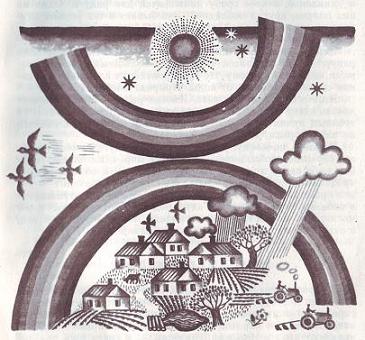 Почему бывает радуга?                                                                                   М. ГумилевскаяДо чего же весело летом шлепать по лужам во время теплого дождя! В одних трусиках! Как под душем, только лучше! Потому что пахнет дождем, мокрой землей, травой, а воздух чистый, свежий. Хорошо!Но вот дождь стихает. Уже кое-где появились на небе голубые просветы, в них тотчас же проскальзывает солнечный луч, а крупные капли дождя еще падают и падают… И вдруг кто-то радостно кричит:— Радуга! Смотрите — радуга!И в самом деле, через все небо перекинулась разноцветная дуга, словно огромные ворота в небе. Откуда они взялись? Кто их построил так быстро и так красиво?Луч солнца и дождевые капли.Ведь радуга — это и есть солнечный луч. Он проходит через дождевые капли, как сквозь призмы, преломляется и отражается на противоположной стороне неба в виде огромной разноцветной дуги.Вот почему можно сказать, что построили радугу солнечные лучи и дождевые капли.Обычно солнечный луч и дождевые капли строят зараз одну радугу, и то не часто. Но бывает, что, всем на радость и удивление, в небе сразу появляются две радуги. Одна из их поярче, другая побледней! Это бывает в тех редких случаях, когда солнечный луч дважды отражается в каплях воды.Еще реже на небе сияют сразу целых четыре или пять радуг, — это случается только над большими реками, озерами, заливами, потому что тут происходит сложное отражение солнечных лучей от воды. Природа изобретательна!Но это еще не все чудеса. Иногда радугу можно увидеть ночью, когда после дождя из-за туч выглядывает луна. В ее тусклых лучах тоже рождается лунная радуга, разумеется не такая яркая, как солнечная.И самое, по-моему, удивительное — радуга зимой! Очень это странно, необыкновенно. Трещит мороз, на бледно-голубом небе сияет холодное зимнее солнце, а в воздухе парят крохотные кристаллики льда. Луч солнца проходит через эти кристаллики, преломляется, как в призме, и отражается небе красивой радугой. Такую редкую картину некоторым москвичам посчастливилось увидеть несколько лет назад, самый разгар зимы. Я им ужасно завидовала! А вы?Приложение 2.                                                  Солнце и радуга.                         К. Ушинский    Раз после дождя выглянуло солнышко, и появилась семицветная дуга — радуга. Кто ни глянет на радугу, всяк ею любуется. Загордилась радуга, да и стала хвалиться, что она красивее самого солнца. Услышало эти речи солнышко и говорит: «Ты красива — это правда, но ведь без меня и радуги не бывает». А радуга только смеётся да пуще хвалится. Тогда солнышко рассердилось и спряталось за тучу —  и радуги как не бывало.Приложение 3План Тёплый _____________________.Кто построил радугу?Дождь_____________________.Ворота в ___________________.Солнечный  ________________.Строители _________________.Готовимся к пересказу (опорные слова) Тёплый  дождь.__________________________________________________________________________________________________________________________________________II.	Кто построил радугу?Дождь стихает.__________________________________________________________________________________________________________________________________________Ворота в небо.__________________________________________________________________________________________________________________________________________Солнечный  луч.__________________________________________________________________________________________________________________________________________III. Строители радуги.Свеж(и, ы)й  воздухРазн(о, а)цветная радугаЛуч прел(о, а)мляетсяСвеж(и, ы)й  воздухРазн(о, а)цветная радугаЛуч прел(о, а)мляетсяСвеж(и, ы)й  воздухРазн(о, а)цветная радугаЛуч прел(о, а)мляетсяСвеж(и, ы)й  воздухРазн(о, а)цветная радугаЛуч прел(о, а)мляетсяСвеж(и, ы)й  воздухРазн(о, а)цветная радугаЛуч прел(о, а)мляетсяСвеж(и, ы)й  воздухРазн(о, а)цветная радугаЛуч прел(о, а)мляетсяСвеж(и, ы)й  воздухРазн(о, а)цветная радугаЛуч прел(о, а)мляетсяСвеж(и, ы)й  воздухРазн(о, а)цветная радугаЛуч прел(о, а)мляетсяСвеж(и, ы)й  воздухРазн(о, а)цветная радугаЛуч прел(о, а)мляетсяСвеж(и, ы)й  воздухРазн(о, а)цветная радугаЛуч прел(о, а)мляется